扬州泰州国际机场视觉识别系统设计项目招标文件因企业发展及服务质量需求，拟通过自主招标确定扬州泰州国际机场视觉识别系统设计项目单位,现诚意邀请满足基本资格要求的投标人参加。本次招标只包括设计相关费用，不含后期落地制作费用。项目范围及期限：内容：扬州泰州国际机场视觉识别系统设计。具体设计内容包括：（1）基本要素系统：如标准字、标准色、宣传口号等；（2）机场环境形象应用规范：各类服务柜台背景墙及门头；大型及小型落地指路牌；临时提示立牌、隔离带套筒插排；各类标识牌、地贴、柜台台卡、登机牌；机场大巴涂装；广告媒体等；（3）节日氛围设计：根据机场要求提供一年四套航站楼节日氛围设计。详见附件一、二。设计期限：接招标单位通知10个日历日内完成设计修改。服务期限：采用包年方式（签订合同之日起1年内），服务期间根据机场要求，提供新应用方式的版式设计。限价：5万元。投标人资格要求1．投标人须为在中华人民共和国境内合法注册的独立法人，遵守国家有关法律、法规，具有良好的商业信誉和健全的财务会计制度。（提供交税证明材料等并加盖公章）。2.投标人营业执照范围须覆盖平面设计、广告设计等相关资质，需提供相关材料证明（原件备查）。3.投标单位须提供自2018年1月1日以来，承担过机场、高铁站、大型商场等相关单位设计、美化相关项目。（不少于1次，需提供合同或中标文件复印件，原件备查）。4.不接受联合体投标。报价方式：1.投标文件应严格按照招标人招标文件、产品清单等编制。2.投标人在报价时应充分考虑项目实施期间政策性调整、各类市场风险等因素，以及可能发生的一切费用全部计入产品综合单价中，结合本单位自身情况自主报价，但不得低于成本。3.本项目的最终报价，为完成该项目全部费用之总和，一旦投标人中标并和招标人签订了本项目合同后，即使投标人发现在报价时费用有计算错误，也不得另行增加费用。4.根据招标人的实际需求，投标人实际提供的服务产品数量如有所变化，在合同单价不变的基础上，招标人可对所减少的服务产品作相应的费用调减。投标文件中的漏项，投标人必须按要求实施，但费用不增加。5.如有第三方向招标人提出设计侵权，中标人应承担全部的经济和法律责任（包括甲方由此支出的诉讼费、律师费等）。 四、服务要求 1.质量保证：按照招标人要求合理安排设计进度，按期完成。2.权利保证：如设计方案存在侵权或抄袭等不法或不当行为，招标人可随时终止与中标人的合作，因中标人引起的问题，由中标人承担一切后果。做好售后服务。3.售后服务人员：图纸验收结束后6个月内中标人保证至少一名参与项目的设计师与招标人保持联系，做好售后服务。4.服务响应：在项目结束验收之前保持与招标人的沟通协调，遵守招标文件要求，如有违约，根据违约情况对招标人进行相应的经济赔偿。5.交付内容：中标人设计完成以后，需将全套设计内容包括设计图、制作文件、效果图等发至招标人指定邮箱。五、中标及合同授予1.确定中标人后，招标人会以电话方式通知中标人，并签订具体的产品采购合同，未接到中标通知的单位视为不中标，招标人没有义务解释不中标原因。2.中标单位如在项目实施时,产品、服务质量差，不符合机场公司要求，机场公司可终止合同，取消该单位中标人资格，并没收全部履约保证金（如有）。招标人可通知第二候选单位中标。 3.招标人一旦发现投标人的投标文件中资质证明等材料文件造假，有权没收合同履约保证金（如有）。4.中标单位如在项目实施时，隐瞒其为内部员工参股、投资企业的事实，招标人可终止合同，取消该单位为中标人资格，并赔偿招标人由此造成的损失。六、项目时间、地点及相关费用：1.项目地点：扬州泰州国际机场。2.项目期限：接到中标通知后按照甲方要求在10个日历日内完成全套方案设计修改，发至招标方指定邮箱，并由招标方验收合格后签字确认，作为结账凭证。七、结算方式： 1.合同签订生效且项目所有内容完成、设计图纸验收合格后、设计稿制作源文件发至招标单位指定邮箱，招标单位收到中标单位提供的全额增值税专用发票后，招标单位向中标单位支付80%合同款。项目售后服务期6个月到期后支付剩余款项（无息）。2.采用银行电汇或支票方式结算。八、评审方法：综合评估法。1.评审办法：综合评估法。(满分100分)2.投标文件有下述情形之一的，属于重大偏差，视为未能对招标文件作出实质性响应，作为无效投标文件处理：（1）投标文件中的报价函未加盖投标人的公章及企业法定代表人印章的，或者企业法定代表人委托代理人没有合法、有效的委托书（原件）及委托代理人印章的。（2）未按招标文件规定的格式填写，内容不全或关键字迹模糊、无法辨认的。（3）投标人递交两份或多份内容不同的投标文件，或在一份投标文件中对同一招标项目报有两个或多个报价，且未声明哪一个有效，按招标文件规定提交备选报价方案的除外。（4）投标人资格条件不符合国家有关规定或招标文件要求的。（5）投标文件载明的项目完成期限超过招标文件规定的期限。（6）明显不符合技术规范、技术标准的要求。（7）不同投标人的投标文件出现了评审委员会认为不应当雷同的情况。（8）改变招标文件提供的设备清单中的计量单位、产品数量。（9）投标文件提出了不能满足招标文件要求或招标人不能接受的项目验收、计量、价款结算支付办法。（10）以他人的名义投标、串通投标、以行贿手段谋取中标或者以其他弄虚作假方式投标的。（11）经评审委员会认定投标人的报价低于成本价的。（12）投标人为招标人内部员工参股、投资的单位。九、合同条款：详见附件二。十、投标文件的组成：1.投标文件组成：详见附件二2.投标文件一式三份（正本一份、副本二份），并明确标明“正本”和“副本”，正、副本如有不同之处，以正本为准。密封后加盖公章，否则无效。3.投标人在收到招标文件后，若有答疑，应以书面形式在投标文件的截止时间3天前向招标人提出。4.开标前须将投标文件按通知要求递交至指定开标地点，开标约定时间之后递交无效。十一、投标确认函的递交：投标确认函递交开始时间：2021年3月16日14：30时投标确认函递交截止时间：2021年3月25日14：30时投标确认函递交地点：扬州泰州国际机场航站楼问讯处，逾期不予接收。投标确认函递交方式：（1）现场递交；（2）扫描件发送至410493040@qq.com邮箱；（3）邮寄或顺丰邮寄（以快递签收日期为准，快递风险自行承担）。联系人：周女士          联系电话：18936269585扬州泰州国际机场投资建设有限责任公司         2021年 3 月16日附件一：扬州泰州国际机场视觉识别系统设计项目要求（第一部分）：整体设计风格需要与机场logo相协调，符合东部机场集团视觉识别规范，体现扬州泰州国际机场特色。LOGO及题字参考图样：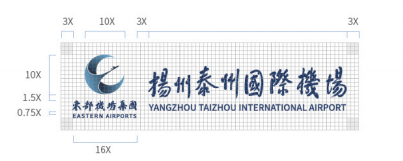 扬州泰州国际机场视觉识别系统设计项目要求（第二部分）：说明：视觉形象识别系统中演示文稿PPT模板使用PowerPoint 2013软件为主要制作工具，作品须提供4:3、16:9、16:10等3种宽高比设计方案（投标文件只需提供设计图与效果图即可），并附上设计说明包括配色方案（200字左右）。同时需提供演示文稿的A4纸张大小彩色打印稿一份（一张A4纸打印一张幻灯片）。附件二：扬州泰州国际机场视觉识别系统设计项目合同甲方：扬州泰州国际机场投资建设有限责任公司乙方：1、项目名称扬州泰州国际机场视觉识别系统设计项目2、工程量详见甲方招标文件及乙方投标文件。3、承包方式设计总包。4、项目完成时间合同生效，接甲方通知10个日历日内完成设计修改。合同费用总计人民币 ￥    元整（大写：  元整）6、项目内容和质量详见本项目招标文件。7、付款方式合同签订生效且项目所有内容完成、设计图纸验收合格后、甲方收到乙方提供的全额增值税专用发票后，招标单位向乙方支付80%合同款人民币 ￥    元整（大写：  元整）。项目售后服务期6个月到期后支付剩余款项人民币 ￥    元整（大写：  元整）（无息）。服务要求 质量保证：按照甲方要求合理安排设计进度，按期完成。权利保证：如设计方案存在侵权或抄袭等不法或不当行为，甲方可随时终止与乙方的合作，因乙方引起的问题，由乙方承担一切后果。做好售后服务。售后服务人员：图纸验收结束后6个月内乙方保证至少一名参与项目的设计师与招标人保持联系，做好售后服务。服务响应：乙方在项目结束验收之前保持与甲方的沟通协调，遵守招标文件要求，如有违约，根据违约情况对甲方进行相应的经济赔偿。交付内容：乙方在设计完成以后，需将全套设计内容包括设计图、制作文件、效果图等发至甲方指定邮箱。知识产权约定 甲方将委托设计的所有费用结算完毕后，如有第三方向招标人提出设计侵权，乙方应承担全部的经济和法律责任（包括甲方由此支出的诉讼费、律师费等）。 10、未尽事宜，由双方友好协商解决。协商不成的，双方应向甲方所在地人民法院提起诉讼。11、本合同经甲，乙双方签字盖章后生效，本合同一式六份，甲方四份、乙方二份。甲方（盖章）：                              乙方（盖章）：甲方（授权）代表人签字：                    乙方（授权）代表人签字：                          年   月   日                                  年   月   日投 标 文 件 组 成投标函（格式附后）报价一览表法定代表人授权书营业执照复印件供货业绩（合同复印件）售后服务扬州泰州国际机场视觉识别系统设计文件投标人认为应提交的其它材料一、投标函（格式）扬州泰州国际机场投资建设有限责任公司：（投标人全称）授权（全权代表姓名、职务、职称）为全权代表，参加贵方组织的（  项目名称）的有关活动，为此：提供投标人须知规定的全部投标文件（正本份，副本份）。提供按招标文件要求的货物/服务的报价为人民币（大写）元（RMB:）（详见报价一览表）。投标人将按招标文件的规定履行全部责任和义务。投标人已详细审查全部招标文件，我们完全理解并同意放弃对招标文件提出质疑及/或争议的权利。愿意向贵方提供任何与该项投标文件有关的数据、情况和技术资料，完全理解贵方不一定接受最低价的投标文件或收到的任何投标文件。我方授权贵方查询或调查我们递交的与本投标文件有关的声明、文件和资料，并同意在贵方的要求下提供相关文件或证书的原件及其他相关书面材料。我方承诺：招标人在其本国使用我方提供的服务时，不存在任何已知的不合法的情形，也不存在任何已知的与第三方专利权、著作权、商标权或工业设计权相关的任何争议。如果有任何因招标人使用我方提供的服务而提起的侵权指控，我方将依法承担全部责任。我方承诺： 在接到甲方通知后，在甲方规定时间完成项目工作。对于不符合甲方要求的地方，在发现问题之日24小时内解决。与本投标文件有关的一切往来通讯请寄：地址     传真  电话     电子函件 投标人名称（盖章）： 投标人代表（签字）： 日             期：报价一览表投标人：（盖章）投标人代表签字：三、法定代表人授权书    本授权书声明：注册于[国家或地区的名称]的[公司名称]的在下面签字的[法定代表人姓名、职务]代表本公司授权[单位名称]的在下面签字的[被授权人的姓名、职务]为本公司的合法代理人，就[项目名称]参与投标，以本公司名义处理一切与之有关的事务。    本授权书于[]年[]月[]日签字生效，特此声明。投标人名称（盖章）法定代表人签字被授权人签字注：投标人非法定代表人签署文件，须提供授权书。四、营业执照复印件五、销售业绩（合同复印件）售后服务七、扬州泰州国际机场视觉识别系统设计文件（PPT电子稿及彩色A4纸张大小纸质文件）八、投标人认为应提交的其它材料审查项目分值评分标准说明价格（满分50分）价格50以所有有效投标人投标总价的平均价作为评标基准价，投标总价与评标基准价相等时得满分50分，投标总价与评标基准价相比每向上浮动1%扣0.5分,每向下浮动1%扣0.3分，分值扣完为止。（小数点后保留两位）。商务（满分10分）方案10由评委专家根据报价人自2017年1月1日以来，国内承担过的机场类似项目业绩（以合同复印件为准）每个得2分进行打分,满分为10分。设计（满分40分）方案40根据投标方所提交的设计方案打分，优秀得30-40分，良好得20-30分，一般得10-20分。   主体部分 主体部分 主体部分 主体部分1机场名称-已存在2机场标志-已存在3标准字所有文字的字体字号使用规范规避字体版权问题4标准色机场的特有形象色彩提供色样5象征图案为机场提供独有的图案底纹，在画面使用6宣传口号表达服务宗旨，增强品牌感机场内部环境形象应用规范机场内部环境形象应用规范机场内部环境形象应用规范机场内部环境形象应用规范1各类服务柜台背景墙提供服务柜台背景墙美化方案2各类服务柜台柜体设计提供服务柜台柜体美化方案3各类服务柜台门头提供服务柜台画面使用规范4大型落地指示牌商业导视牌提供全套产品化设计4大型落地指示牌航司分布牌提供全套产品化设计4大型落地指示牌登机口地图导视牌提供全套产品化设计5小型落地指示牌指路导视牌提供全套产品化设计5小型落地指示牌信息提示牌提供全套产品化设计6临时提示立牌导视牌提供画面使用规范6临时提示立牌警示信息标识牌提供画面使用规范6临时提示立牌温馨提示标识牌提供画面使用规范7隔离带套筒插排通道指示类7隔离带套筒插排温馨提示类7隔离带套筒插排防疫类8门牌办公区门牌8门牌强弱电间门牌9各类标识牌根据现有机场各类标识牌设计画面10防撞条（腰线）机场内防撞条视觉规范设计11地贴地面导视系统视觉规范设计12柜台台卡值机柜台台卡视觉规范设计包含多页台卡画面设计13登机牌登机牌视觉规范设计机场外部环境形象应用规范机场外部环境形象应用规范机场外部环境形象应用规范机场外部环境形象应用规范1机场大巴涂装机场大巴视觉规范设计2机场广告传媒户外高架桥立式广告灯箱媒体广告画面使用规范2机场广告传媒大厅立柱弧面广告灯箱媒体广告画面使用规范2机场广告传媒室内悬挂式横板广告灯箱媒体广告画面使用规范2机场广告传媒室内墙面广告灯箱媒体广告画面使用规范2机场广告传媒媒体编号牌媒体广告画面使用规范